Rewriting Nature’s ssRNA Virus Assembly ManualNikesh Patel, Emma Wroblewski, Simon E.V. Phillips2,3, Roman Tuma, Reidun Twarock4, 5& Peter G. Stockley*Astbury Centre for Structural Molecular Biology, University of Leeds, Leeds LS2 9JT, United Kingdom.&2Research Complex at Harwell, Rutherford Appleton Laboratory, Harwell Oxford, Didcot, Oxon OX11 0FA, United Kingdom.3Department of Biochemistry, University of Oxford, South Parks Road, Oxford, Oxon OX1 3QU, United Kingdom.4York Centre for Complex Systems Analysis, and5Departments of Mathematics and Biology, University of York, YO10 5DD, United Kingdom.*Corresponding author:  p.g.stockley@leeds.ac.uk; Tel: (44)-113-343-3092.Significance.Viruses composed of a shell of coat proteins enclosing ssRNA genomes are amongst the simplest biological entities. Their life-cycles include a range of processes, such as specific genome encapsidation and efficient capsid self-assembly. Until recently these were not linked, but we have shown that many viruses in this class encode multiple, degenerate RNA sequence/structure motifs that bind cognate coat proteins collectively, simultaneously ensuring specific genome packaging and efficient virion assembly via an RNA-encoded instruction manual. Here we extract essential features of this manual in a viral RNA genome, creating a synthetic sequence that is a superior assembly substrate than the natural equivalent. Such synthetic RNAs have potential for the efficient production of stable virus-like particle vaccines and/or gene/drug delivery vehicles. [Abstract]Satellite Tobacco Necrosis Virus (STNV) is one of the smallest viruses known. Its genome encodes only its coat protein subunit relying on the polymerase of its helper virus TNV for replication. The genome has been shown to contain a cryptic set of dispersed assembly signals in the form of stem-loops that each present a minimal coat protein binding motif –A.X.X.A- in the loops. The 5′ 127 nt fragment is predicted to encompass five such Packaging Signals (PSs). We have used mutagenesis to determine the critical assembly features in this region of the STNV genome. These include the coat protein binding motif, the relative placement of PS stem-loops, their number and their folding propensity. Coat protein binding has an electrostatic contribution but assembly nucleation is dominated by folding of the RNA fragment. Replacement of the viral sequence by a synthetic equivalent with superior features creates an RNA that is a better assembly substrate than the wild-type fragment. Replacing this region in the STNV1 genome with the synthetic fragment leads to better assembly of genome-length RNA compared to the wild-type sequence. These data confirm details of the PS-mediated assembly mechanism for this virus, and paves the way for in vitro production of stable virus-like particles encapsidating non-native RNAs or other cargoes.Introduction.	Single-stranded (ss)RNA viruses comprise a large proportion of all viral pathogens. Our understanding of their capsid self-assembly has recently been transformed (1, 2). We have shown that, in contrast to previous ideas based on spontaneous RNA-coat protein (CP) coalescence via purely electrostatic contacts (3-9), or the presence of a single sequence-specific CP-genome interaction site leading to assembly initiation (10, 11), assembly is regulated by multiple RNA-CP contacts (12-20). These contacts are sequence-specific and occur at many sequence/structure degenerate RNA sites scattered across all regions of the viral genome. We have termed the sites defining these CP interactions Packaging Signals (PSs), with the precise CP binding sequence within each PS termed a recognition motif. The latter appears routinely as discontinuous nucleotides, e.g. in the loop or bulge of a potential stem-loop (SL) structure, making their identification by simple sequence analysis challenging. We have therefore developed a set of generic tools to facilitate identification of such PSs. Each individual PS site carries only limited sequence information, but commonly these sites have nanomolar affinities for cognate CPs. These affinities vary across the set of PSs within each genome creating a hierarchy, helping both to define the assembly pathway and prevent kinetic trapping. PS-mediated assembly has been detected in viruses infecting bacteria, plants (15) and humans (21, 22) implying that it provides significant selective advantages, e.g. genetic robustness compared to having a single assembly initiation site that would be vulnerable to the error-prone replication common to these pathogens. The precise relationship between the genomic RNA sequence and the CP shell created by these defined CP-PS contacts leads to several predictions about the structure of the resultant virion. One is that the conformation of the RNA within every viral particle should be very similar in the vicinity of the protein shell (23, 24). This has been confirmed in multiple examples (25-28), most recently by direct asymmetric structure determination via high resolution cryo-electron microscopy. Viral coat protein shells (virus-like particles, VLPs) are currently attracting significant attention for their potential applications including their use as non-infectious synthetic vaccines that display native antigenicity, and their potential as gene/drug delivery vectors (29-32). Each of these applications faces technical problems that currently prevent their widespread exploitation. Neglecting the RNA PS-mediated assembly of natural virions may be one cause of such difficulties. For instance, synthetic vaccines for picornaviruses could have many benefits, but VLPs lacking genomic RNA tend to have non-native antigenicity and/or lack sufficient stability(33). We have therefore examined whether it is possible to identify the critical features of a natural viral RNA genome contributing to its assembly via the PS-mediated mechanism. These features have been transferred to a non-viral RNA sequence and subsequently refined to improve assembly efficiency. The results suggest that it is possible to abstract most of the natural RNA features required for PS-mediated assembly, creating a novel RNA sequence that is encapsidated more efficiently by the cognate CP then the viral equivalent. Such synthetic viral RNA assembly substrates should lead to dramatic improvements in VLP technology.  For these studies we chose Satellite Tobacco Necrosis Virus (STNV), a small (~23 nm diameter) plant virus (Fig 1A), whose ~1.2 kb positive-sense, ssRNA genome only encodes its CP gene. Previously, we identified the highest affinity STNV PS using RNA SELEX against the cognate CP (34). One aptamer, B3 (Fig 1B) forms a SL with an –A.C.A.A- sequence in the loop. This matches a similar potential SL in the N terminal region of the STNV CP gene. Bioinformatics analysis of all three known STNV strains suggests that up to 30 copies of such SLs could form across each genome, all with an –A.X.X.A- loop motif (32). A 127 base fragment of the STNV1 genome (127-mer) located at the 5′ end of its genome, spanning both the UTR and the start of the CP gene, is predicted to encompass 5 such PSs (PSs1-5), including the match to the B3 aptamer (PS3, Fig 1). Using single-molecule fluorescence correlation spectroscopy (smFCS) assays that can be carried out at low nanomolar concentrations, where the effects of PS-mediated assembly are most apparent, we showed previously that the –A.X.X.A- loop acts as a CP recognition motif, and that all 5 of the PS sites act co-operatively both to condense the RNA fragment and assemble a complete T=1 CP shell around it (15) (Fig 1C). The PS3 site is the most important for these effects and its relative spacing to its neighbouring PSs is vital for accurate control of assembly. This system is therefore an ideal test case for the design of a synthetic assembly substrate.  Here, we analyse in depth the contribution of different molecular features to the cooperative assembly, arriving at an improved, synthetic RNA that surpasses the native sequence in assembly efficiency, paving the way for improved VLP production.RESULTSSequence-specific recognition of individual PS sitesThere are multiple consequences of sequence-specific RNA-CP recognition in the STNV system (Fig 1). Titration of CP into oligonucleotides encompassing only PS3 (or B3) initially results in formation of a trimeric capsomer (Rh ~5 nm), followed by formation of mostly T=1 VLPs (Rh~11.3 nm) as the CP concentration is raised gradually. Rh distribution plots of the smFCS data at the end of the titration suggest that the VLPs formed are homogeneous, whilst electron microscopy images (EM) and RNase challenge assays suggest that they are composed of complete protein shells.  A similar titration with a PS3/B3 variant having a loop sequence of –U.U.U.U-, showed that CP binds such SLs, but the complex formed is unable to assemble to VLPs (15). The natural 127-mer, encompassing PSs1-5, shows more complex behaviour. Addition of low CP concentrations triggers a collapse in its Rh by about 20-30%, mimicking the behaviour seen for the full length genome (12). Subsequent CP additions result in co-operative conversion to T=1 VLPs with the same properties as those formed around PS3 alone. PS sequence variants within this fragment confirm that –A.X.X.A- is a CP recognition motif. Its presence is only absolutely required in PS3, although such variants no longer assemble with wild-type co-operativity (15). STNV-1 CP alone shows no tendency to aggregate below 15 µM under these conditions, and therefore everything in the titrations shown here is a consequence of RNA-CP binding.These results highlight the importance of PS3 recognition by CP for assembly. In order to identify the critical features of that recognition, we produced a series of SLs encompassing variant loop sequences with the PS3 stem (Sup. Fig 1 & Sup Table 1). The variants have altered nucleotides in the “inner” two positions (-C.C-; -A.A-; -G.G-; -G.U- & -U.G-) compared to the wild-type –C.A- of PS3. “Outer” variants (-A.U.U.A-; -A.U.U.G-; -G.U.U.A-; -G.U.U.G-; -G.U.U.U-; -U.U.U.G-; -U.U.U.A- & -A.U.U.U-), in which both inner nucleotides were altered to uridines, were also tested. Our expectation was that there would be no base specificity at the middle positions while the adenines would be preferred at the first and last positions of the tetraloop. We examined their abilities to support assembly of both the T=1 shell and the trimeric capsomer. Test RNAs and CP were mixed at micromolar concentrations in reassembly buffer (see Sup Info) and the results assayed by velocity sedimentation analysis and in EM images. Under these conditions, the inner nucleotide variants form T=1 capsids with roughly similar efficiency as PS3, confirming that their identities are not part of the CP recognition motif (Fig 2A/B & Sup Fig 1). The outer nucleotide variants showed differing behaviour, with only the –A.U.U.U–, –U.U.U.A- and –A.U.U.A– variants having a peak in a similar position to PS3, confirming that the outer adenines are part of the CP recognition motif. In order to examine their relative importance for CP affinity, we adapted the smFCS assay (Fig 2B). Labelled B3 was titrated with CP to form the trimer, as judged by the Rh value, and then a 100-fold molar excess of each sequence variant was added to compete off the B3. Variants that do not bind with a similar affinity to B3 fail to dissociate the labelled RNA, whereas B3 and other variants outcompete the labelled species restoring the Rh of CP-free RNA. The results (Fig 2D) show the percentage Rh change following this challenge, revealing a wide variation in the ability of the variant RNAs to compete. All those with guanine substitutions, and the –A.U.U.U- variant, fail to compete. The superior performance of the –U.U.U.A- variant suggests that either the 3′ A is the most important for CP recognition, or that the A-U base pair at the top of the adjacent stem breaks, presenting an –A.U.U.U.A.U- variant of the B3 motif that is still recognised by the CP. Either way, –A.X.X.A- outperforms all variants, suggesting that SLs carrying tetraloop motifs of –A.X.X.A- encompass the best CP recognition motif for assembly into VLPs. Roles of electrostatics and PS cooperativity in VLP assemblyPS-mediated assembly explains features of viral genome packaging that purely electrostatically driven reactions do not, although there is clearly a beneficial effect of charge neutralisation in supplying some of the free energy to drive encapsidation. We therefore examined the importance of these effects on STNV assembly using a series of charge-change CP variants. Mutations at three positively charged residues R8, R14 and K17 in the N-terminal arm of the CP (Fig 1), were produced with A or D in place of K or R. Since R14 and K17 are adjacent in three-dimensions, their variants were made as the double mutants, i.e. R14A/K17A and R14D/K17D. The mutated CPs express normally (Sup Fig 2), but both double mutants fail to assemble significantly under these conditions. Since VLPs obtained from E.coli contain host cell RNA, as well as the recombinant mRNA encoding the viral CP, this outcome suggests that R14 and K17 play important roles in assembly. All the variant proteins were examined for their abilities to bind RNA oligos encompassing either a single PS (B3) or the 127-mer fragment (Fig 3 & Sup Fig 3). Neither double mutant bound either RNA under these conditions. R8A assembles around B3 but requires a much higher (>10 fold) CP concentration to do so, consistent with it having a lowered affinity for the RNA. By 1 µM CP it forms T=1 shells that are resistant to RNase challenge. The R8D variant confirms the importance of the positive charge, failing to form any stable higher order species, even at higher concentrations, with the RNA remaining accessible to RNase digestion. This dependence on favourable electrostatic interaction remains when R8D is titrated against the 127-mer (Fig 3A). However, with this RNA both R8A and wild-type CP show very similar binding curves, including the initial Rh decrease. It appears that the co-operativity arising from CP binding at multiple PS sites overcomes the deleterious effect on intrinsic RNA-CP affinity of reduced electrostatic attraction. If we assume that the altered charge(s) on the N-terminal arm does not significantly alter the unliganded CP conformation, these effects probe the role(s) of electrostatic interactions during RNA sequence-specific triggering of assembly. They imply that charge neutralisation is not an absolute requirement for assembly on longer natural RNA fragments, consistent with the PS-mediated, but not the electrostatic assembly mechanism. Given that the cooperativity of multiple RNA PSs can overcome diminution of electrostatic attraction, as expected for a process in which PSs act collectively, we then examined how many PSs are required to generate cooperative assembly. Given the importance of recognition at PS3 and the effects seen for fragments containing five PSs, three sub-fragments of the 127-mer each containing PS3 were tested (Fig 3B & Sup Fig 4). These are PS1-PS3 (nts 1-76); PS2-PS4 (nts 38-104) and PS3-PS5 (nts 66-127), each potentially able to bind CP at PS3 but differing in the numbers of flanking sites, from two 5′ or 3′ of PS3, to just one on each flank. Only the fragment with the PS3 centrally located assembles T=1 shells that are RNase resistant, although it does not show a collapse and the overall yield is lower than for the 127-mer. The other fragments appear to form non-specific aggregates that eventually spontaneously dissociate. The interpretation of these results is non-trivial. The effects are clearly not purely electrostatic in nature since the PS2-4 fragment (66 nts) is shorter than PS1-3 (76nts) and 1 nt shorter than PS3-5. To understand the specificity of the reactions we need to consider the folding propensity of each of the PS-encompassing sites. The secondary structure of the 127-mer shown (Fig 4) was arrived at by constraining its folds to capture the maximum number of SLs with –A.X.X.A- loop motifs present. In this fragment only PS1 and PS3 are predicted to have a favourable folding free energy (Mfold) in isolation. This is consistent with our previous smFCS assays, in which alterations of the CP recognition motifs within each PS and variations in the relative spacing of PS3 with its neighbours resulted in markedly different assembly behaviour (16). We expect these RNA molecules to exist in solution as an ensemble of differing conformations. Interaction with the STNV CP will displace this equilibrium, preferentially selecting a single or few assembly competent conformations in which the PSs are present. The assembly efficiency we see may therefore be directly related to the population of such conformers in the ensemble and thus related to the free energy costs in imposing this conformation. Assessing the extent of a conformational ensemble is difficult, but a sense of the likelihood of alternate structures can be obtained from Mfold by altering the usual default parameters to explore 500 additional suboptimal folds (suboptimality = 500). When such structures are examined for the three PS-containing fragments, a possible explanation for their assembly competencies emerges. For PS1-3, the dominant folds encompass PS1 with a minority also containing PS3 (Sup. Table 2). In principle, that minor conformer could promote assembly, but the critical spacing between PS1 and PS3 is too large to facilitate the co-operative effects of multiple PSs. A similar analysis of PS2-4 suggests that the dominant secondary structure does not contain any of the PS folds expected for the 127-mer. However, its predicted secondary structure contains two alternative SLs that are almost always present, one of which presents an –A.X.X.A- sequence (Sup Fig 5). Their relative spacing (4 nt) is short enough to see a co-operative effect. The PS3-5 fragment forms two SLs within 10-12 nts of one another, one presenting an –A.X.X.A- motif as PS5. This would suggest an assembly-competent structure. However, in the ensemble of possible structures, this SL is only present in 6% of the potential folds (Sup. Table 2), which may account for the assembly behaviour (Fig. 4C).The conformational scrambling behaviour described above for the fragments encompassing three PSs probably reflects events in vivo where it is known that sequences within the 127-mer participate in formation of a translational enhancer with sequences in the 3′ UTR (35). That complex cannot be present in the assembly competent conformer. In order to explore the effects of such secondary structure folding propensity further, we turned to the design of artificial PS-containing sequences. Assembly of non-viral substratesIn order to investigate the requirements for an efficient assembly substrate, we produced synthetic cassettes mimicking aspects of the wild-type 127 mer (PS1-5) in which most of the natural viral sequence has been replaced. Attempts to create these sequences using a simple base substitution scheme, e.g. swapping all As for Us; Cs for Gs, Gs for Cs and Us for As in the regions other than the CP recognition motifs, all resulted in unstable secondary structures. We therefore chose to modify the existing SLs by conversion of base pairs to G-C, inversion of existing G-C pairs, or adding extra base pairs and then checking that they would likely fold into similar secondary structures to those in the wild-type 127-mer. The natural viral sequences connecting these SLs were then replaced with strings of As and Gs until only one fold was most likely (Fig 4 & Sup Fig 6). The relative separations of the base-paired stems were kept identical to those in the wild-type 127-mer. As a result of these changes, PSs 1, 2, 4, and 5 have been stabilised compared to the wild-type 127mer, with all SLs having favourable folding propensity (Sup Fig 6.).To assess the importance of the folding propensity of the dominant PS3 site we also created the following synthetic versions: 1) Unstable PS1-5, in which the folding free energy of PS3, the central PS, is positive (0.3 vs -2.6 kcal/mol), i.e. a scenario in which PS3 is unlikely to fold spontaneously; 2) Stable PS1-5, in which the folding free energy of the central PS is more negative (-3.5 vs -2.6 kcal/mol for the 127-mer), i.e. where PS3 is more stable; 3) All PS3, in which all five PSs mimick PS3, with stems of all PSs extended to the same length (7 bp) and all CP recognition motifs identical to that in wild-type PS3; & 4) Synthetic, stabilised PS1-5, containing the artificial PSs 1, 2, 4 and 5 from Stable PS1-5, and the artificial extended stem-loop for PS3 from the All PS3 construct. The latter is hyper-stabilised with respect to the PS3 in both the wild-type 127-mer and the Stable PS1-5 (-7.6 vs -2.6 or -3.5 kcal/mol, respectively). In order to compare the behaviours of these test variant oligonucleotides we examined their potential secondary structures. Sup Table 2 lists the frequency of occurrence of each PS in ensembles created using the suboptimality feature in Mfold (Sup. Info.), together with their relative spacings. In addition, we compared their circular dichroism (CD) spectra. CD provides a physical signal (36), the molar ellipticity at 260 nm, that is proportional to the percentage of base-paired residues and/or tertiary structure. The measurements were made in a buffer containing calcium ions since these are required in the reassembly buffer, there being several Ca2+ binding sites within the STNV capsid (37, 38). Titration of the test RNAs up to 2 mM calcium, the concentration in reassembly buffers, results in mild increases (9–17 %) in the 260 nm ellipticity, as expected (Sup Fig 7A). The only exception is Unstable PS1-5, which does not respond to the presence of the cation. The molar ellipticity values of all test RNAs in this buffer decline as expected with temperature (Sup Fig 7B). All the RNAs have different CD ellipticities at 260 nm, illustrating the complexity of comparing RNA conformational ensembles. The Unstable PS1-5 sample is much less structured throughout the temperature range. Perhaps surprisingly given the apparent Mfold structures, the wild-type 127-mer has the highest amount of structure at the lower temperatures. At the highest temperature tested all the RNAs except Unstable PS1-5 have roughly similar ellipticity values, implying that they had reached similar levels of denaturation. All these synthetic variants trigger assembly of T=1 capsids and are able to protect the encapsidated RNA from challenge by nuclease but with very different CP concentration dependences. All but the Unstable PS1-5 also show similar initial decreases in Rh to the 127-mer (Fig. 4B). The Unstable PS1-5 assembly behaviour resembles that of PS3 alone, suggesting that it has lost co-operativity, and its distribution plot and appearance in EM images (Sup Fig 8) suggests that it has also lost the ability to regulate capsid formation efficiently. In contrast, the importance of the central PS folding propensity is illustrated by the behaviour of Stable PS1-5. Despite the potential issues with a folding ensemble, it shows a similar collapse to the 127-mer and a cooperative assembly to T=1 particles with a similar Rh distribution to the wild-type fragment. It assembles into VLPs at lower CP concentrations than the wild-type 127-mer, i.e. under these conditions it is a better assembly substrate. Remarkably, All PS3 also assembles more efficiently than wild-type even though it encompasses PSs that are longer than those found in the 127-mer, suggesting that there is some leeway in the PS secondary structure context in which the recognition motif is presented. This is a little surprising given the critical dependency on PS spacing around PS3 observed previously (15). The efficiency of assembly and the folding propensity of the All PS3 variant notwithstanding, the Synthetic, stabilised PS1-5 is by far the best assembly substrate, assembling to VLPs most efficiently (i.e. assembles more quickly following 100 nM CP titration point) (Fig 4B). These results suggest that it is possible to abstract the critical assembly features from a viral genomic RNA fragment. Given the alterations in the stem lengths and loop sizes in the synthetic fragments it would also appear that there is considerable scope for engineering templates with improved PS folding propensity.Transfer of critical assembly features to genomic-scale RNAsAs a test of whether these experiments have successfully identified essential assembly features we examined how inclusion of this improved RNA “cassette” alters the assembly efficiency of a natural RNA. That RNA must be inherently able to be assembled into the small volume of the STNV virion. The genomic fragment from 128-1239 nts of the STNV-1 RNA is the obvious test fragment. We therefore constructed two genomic chimeras: [Unstable PS1-5 + Δ1-127STNV-1], which is 1242 nts long and [Synthetic, stabilised PS1-5 + Δ1-127STNV-1], 1248 nts long, and compared their assembly efficiencies in vitro relative to the  wild-type STNV-1 RNA (Fig 5A). All three behaved differently in these assays, implying that the sequence and structure of the 5′ 127-mers regulates the assembly pathway of a fragment that is over 10 times its size. The wild-type genome shows the expected initial collapse in Rh (to ~7.5 nm) followed by a slight rise in Rh consistent with the formation of T=1 particles (Fig 5B). Note, the data in Fig 5A are for a CP titration compared to the single step addition of a complete complement of CPs described previously (12). In contrast, the Unstable PS1-5 leader sequence results in a larger initial collapse in Rh (to ~5 nm; 65%) followed by only a small rise that implies VLPs are not made efficiently. Indeed the RNA in this species remains susceptible to RNase degradation, implying that it has not been completely encapsidated. Synthetic, stabilised PS1-5 + Δ1-127STNV-1 has roughly the same initial, CP-free Rh, but appears simply to shrink to values consistent with VLP formation, rather than collapsing and recovering. Rh distributions and EM images of the assembly products are consistent with this interpretation. It is noticeable that the Synthetic, stabilised PS1-5 + Δ1-127STNV-1 VLP trace is less noisy than the other samples and has a distribution in Rh sizes that more closely matches that of authentic VLPs isolated from E.coli. Confirmation of the interpretation of these results is provided by quasi-elastic light scattering (QELS) of the products following eluting from a gel filtration column (Sup Fig 9). Discussion. We have shown that the dual code inherent in RNA PS-mediated virus assembly, i.e. that genomic RNAs simultaneously encode a genetic message as well as instructions for efficient capsid assembly, are separable. An important question is why do the codes not separate during the course of viral evolution, especially as replication in ssRNA viruses occurs via error-prone processes that lead to creation of a quasi-species of genome variants. There are now three examples of viruses using RNA PS-mediated virus assembly where we have structural information that partially answer this question. In bacteriophage MS2 (15, 22), human parechovirus-1 and STNV, at least one of the PS sites in the genome also encodes amino acid residues forming part of the PS binding site. This intimate embedding of both codes has the consequence of favouring assembly only of progeny RNAs in which PS-mediated assembly persists. Similarly the density of functions encoded within such RNAs is well known. The natural 5′ 127-mer in the STNV genome also forms an essential transcriptional/translational enhancer contact with the 3′ end sequence. Since that structure and assembly are mutually excluding functions, the natural sequence has evolved to balance the propensity that they form such that the viral lifecycle can proceed efficiently. The focus here is the property of the assembly code liberated from the wild-type viral RNA sequence. Indeed by sequentially investigating each aspect of the STNV assembly sequence in its natural context we have been able to reproduce its effects in triggering in vitro assembly of STNV CPs using a synthetic non-viral RNA. Additional refinements allow us to produce sequences that are either less or more efficient than the wild-type STNV 127-mer. These results confirm the nature of PS-mediated assembly for STNV. Assembly in vitro initiates within the 127-mer by recognition by CP subunits of the PS3 stem-loop. Higher–order CP binding is dependent on the correct positioning and folding of the neighbouring PSs (PS2 and 4), each presenting a consensus CP recognition motif in the loop. The 127-mer potentially encompasses 5 PSs that make the initial binding co-operative with respect to protein concentration leading to a collapse in the hydrodynamic radius of the RNA, a necessary precursor to encapsidation.  Electrostatic interactions contribute to these protein-RNA contacts but are not the major driving force, which instead is a high-affinity sequence-specific interaction of the stem and loop regions of the PSs with the inner surface of the protein capsid. Despite its minimal sequence content, the –A.U.U.A- sequence is bound with low nanomolar affinity by the CP. Remarkably, grafting the synthetic variant 127-mers onto the remainder of the natural STNV-1 genome results in chimeras whose assembly properties are dominated by the first ~10% of the RNA. Previously, Wilson and colleagues showed they could direct assembly of non-viral RNAs into rods of Tobacco Mosaic Virus (TMV) CP by creating RNA chimeras encompassing the TMV assembly initiation site (39, 40).  This was successful, the length of the protein-coated rods formed being determined by the length of the RNA being packaged, as expected from the known assembly mechanism(41). This approach was less successful when applied to spherical ssRNA viruses (11), the highest affinity MS2 PS having positive effects on in vitro encapsidation of short RNAs but being less important on longer ones (45). Note, all these experiments were done at micromolar concentrations where the effects of PS-mediated assembly are lost (10, 42). The results described above suggest an efficient route for encapsidation of bespoke, non-viral RNAs in shells of viral CPs. In vitro assembly maybe possible for a large number of CP-RNA combinations but it differs from in vivo assembly where in many viruses there is good evidence suggesting that only nascent genomic transcripts emerging from the viral polymerase complex are packaged into progeny virions. In such reactions, the RNA is very likely to fold kinetically avoiding some of the issues with RNA conformational ensembles on the in vitro reactions such as those described here.  Viruses and virus-like particles are finding increasing potential medical applications as gene therapy or drug-delivery vectors, as well as acting as non-replicating synthetic vaccines. Viral protein shells are also of interest for nanotechnology applications. The results described here offer an important insight into ways to create such structures with high efficiency and potentially carrying non-viral RNAs with advantageous properties. This will be essential for the production of designer synthetic virions. Materials & Methods Wild-type and mutant STNV CP was prepared by dissociation of recombinant VLPs produced in E. coli (38). RNAs used in assembly assays were either transcribed as described previously (15) or gene blocks were purchased (IDT) and cloned into a PACYC184 plasmid for subsequent transcription (Sup Info). SmFCS assays and data analysis were performed as previously described, with any variations described in Sup Info(12).Acknowledgements:We thank Profs Peter Prevelige, University of Alabama, Birmingham & Ian Robinson, University College London, for stimulating our analysis of “synthetic” packaging sequences. This work was supported by grants from the UK BBSRC (BB/J00667X/1 & BB/L022095/1). RTw acknowledges funding via a Royal Society Leverhulme Trust Senior Research Fellowship (LT130088). PGS and RTw thank The Wellcome Trust for financial support for virus work (Joint Investigator Award Nos.110145 & 10146). References1.	Stockley PG, et al. (2016) Bacteriophage MS2 genomic RNA encodes an assembly instruction manual for its capsid. Bacteriophage 6(1):e1157666.2.	Prevelige PE (2016) Follow the Yellow Brick Road: A Paradigm Shift in Virus Assembly. J Mol Biol 428(2 Pt B):416–418.3.	Garmann RF, et al. (2014) Role of electrostatics in the assembly pathway of a single-stranded RNA virus. J Virol 88(18):10472–10479.4.	Rudnick J, Bruinsma R (2005) Icosahedral Packing of RNA Viral Genomes. Physical Review Letters 94(3):038101.5.	van der Schoot P, Bruinsma R (2005) Electrostatics and the assembly of an RNA virus. Phys Rev E Stat Nonlin Soft Matter Phys 71(6 Pt 1):061928.6.	Belyi VA, Muthukumar M (2006) Electrostatic origin of the genome packing in viruses. Proc Natl Acad Sci USA 103(46):17174–17178.7.	Balint R, Cohen SS (1985) The effects of dicyclohexylamine on polyamine biosynthesis and incorporation into turnip yellow mosaic virus in Chinese cabbage protoplasts infected in vitro. Virology 144(1):194–203.8.	Bruinsma RF (2006) Physics of RNA and viral assembly. Eur Phys J E Soft Matter 19(3):303–310.9.	Yoffe AM, et al. (2008) Predicting the sizes of large RNA molecules. Proc Natl Acad Sci USA 105(42):16153–16158.10.	Beckett D, Uhlenbeck OC (1988) Ribonucleoprotein complexes of R17 coat protein and a translational operator analog. J Mol Biol 204(4):927–938.11.	Qu F, Morris TJ (1997) Encapsidation of turnip crinkle virus is defined by a specific packaging signal and RNA size. J Virol 71(2):1428–1435.12.	Borodavka A, Tuma R, Stockley PG (2012) Evidence that viral RNAs have evolved for efficient, two-stage packaging. Proc Natl Acad Sci USA 109(39):15769–15774.13.	Borodavka A, Tuma R, Stockley PG (2013) A two-stage mechanism of viral RNA compaction revealed by single molecule fluorescence. RNA Biol 10(4):481–489.14.	Dykeman EC, Stockley PG, Twarock R (2013) Packaging signals in two single-stranded RNA viruses imply a conserved assembly mechanism and geometry of the packaged genome. J Mol Biol 425(17):3235–3249.15.	Patel N, et al. (2015) Revealing the density of encoded functions in a viral RNA. Proc Natl Acad Sci USA 112(7):2227–2232.16.	Dykeman EC, Stockley PG, Twarock R (2014) Solving a Levinthal's paradox for virus assembly identifies a unique antiviral strategy. Proc Natl Acad Sci USA 111(14):5361–5366.17.	Basnak G, et al. (2010) Viral genomic single-stranded RNA directs the pathway toward a T=3 capsid. J Mol Biol 395(5):924–936.18.	Rolfsson O, Toropova K, Ranson NA, Stockley PG (2010) Mutually-induced conformational switching of RNA and coat protein underpins efficient assembly of a viral capsid. J Mol Biol 401(2):309–322.19.	Morton VL, et al. (2010) The impact of viral RNA on assembly pathway selection. J Mol Biol 401(2):298–308.20.	Rolfsson O, et al. (2016) Direct Evidence for Packaging Signal-Mediated Assembly of Bacteriophage MS2. J Mol Biol 428(2 Pt B):431–448.21.	Stewart H, et al. (2016) Identification of novel RNA secondary structures within the hepatitis C virus genome reveals a cooperative involvement in genome packaging. Sci Rep 6:22952.22.	Shakeel S, et al. (2017) Genomic RNA folding mediates assembly of human parechovirus. Nat Commun 8(1):5.23.	Dykeman EC, et al. (2011) Simple rules for efficient assembly predict the layout of a packaged viral RNA. J Mol Biol 408(3):399–407.24.	Toropova K, Stockley PG, Ranson NA (2011) Visualising a viral RNA genome poised for release from its receptor complex. J Mol Biol 408(3):408–419.25.	Dent KC, et al. (2013) The asymmetric structure of an icosahedral virus bound to its receptor suggests a mechanism for genome release. Structure 21(7):1225–1234.26.	Koning RI, et al. (2016) Asymmetric cryo-EM reconstruction of phage MS2 reveals genome structure in situ. Nat Commun 7:12524.27.	Gorzelnik KV, et al. (2016) Asymmetric cryo-EM structure of the canonical Allolevivirus Qβ reveals a single maturation protein and the genomic ssRNA in situ. Proc Natl Acad Sci USA 113(41):11519–11524.28.	Dai X, et al. (2016) In situ structures of the genome and genome-delivery apparatus in a single-stranded RNA virus. Nature 541(7635):112–116.29.	Galaway FA, Stockley PG (2013) MS2 viruslike particles: a robust, semisynthetic targeted drug delivery platform. Mol Pharm 10(1):59–68.30.	Yan R, Hallam A, Stockley PG, Boyes J (2014) Oncogene dependency and the potential of targeted RNAi-based anti-cancer therapy. Biochem J 461(1):1–13.31.	Wu M, Brown WL, Stockley PG (1995) Cell-specific delivery of bacteriophage-encapsidated ricin A chain. Bioconjug Chem 6(5):587–595.32.	Li J, et al. (2014) Messenger RNA vaccine based on recombinant MS2 virus-like particles against prostate cancer. Int J Cancer 134(7):1683–1694.33.	Basavappa R, et al. (1994) Role and mechanism of the maturation cleavage of VP0 in poliovirus assembly: Structure of the empty capsid assembly intermediate at 2.9 Å resolution. Protein Science 3(10):1651–1669.34.	Bunka DHJ, et al. (2011) Degenerate RNA packaging signals in the genome of Satellite Tobacco Necrosis Virus: implications for the assembly of a T=1 capsid. J Mol Biol 413(1):51–65.35.	Kaempfer R, van Emmelo J, Fiers W (1981) Specific binding of eukaryotic initiation factor 2 to satellite tobacco necrosis virus RNA at a 5'-terminal sequence comprising the ribosome binding site. Proceedings of the National Academy of Sciences 78(3):1542–1546.36.	Sosnick TR, Fang X, Shelton VM (2000) Application of circular dichroism to study RNA folding transitions. Meth Enzymol 317:393–409.37.	Unge T, et al. (1980) Satellite tobacco necrosis virus structure at 4.0 Å resolution. Nature 285(5764):373–377.38.	Lane SW, et al. (2011) Construction and crystal structure of recombinant STNV capsids. J Mol Biol 413(1):41–50.39.	Sleat DE, Turner PC, Finch JT, Butler PJ, Wilson TM (1986) Packaging of recombinant RNA molecules into pseudovirus particles directed by the origin-of-assembly sequence from tobacco mosaic virus RNA. Virology 155(2):299–308.40.	Gallie DR, Plaskitt KA, Wilson TM (1987) The effect of multiple dispersed copies of the origin-of-assembly sequence from TMV RNA on the morphology of pseudovirus particles assembled in vitro. Virology 158(2):473–476.41.	Caspar DL, Klug A (1962) Physical principles in the construction of regular viruses. Cold Spring Harb Symp Quant Biol 27:1–24.42.	Beckett D, Wu HN, Uhlenbeck OC (1988) Roles of operator and non-operator RNA sequences in bacteriophage R17 capsid assembly. J Mol Biol 204(4):939–947.Figure legends 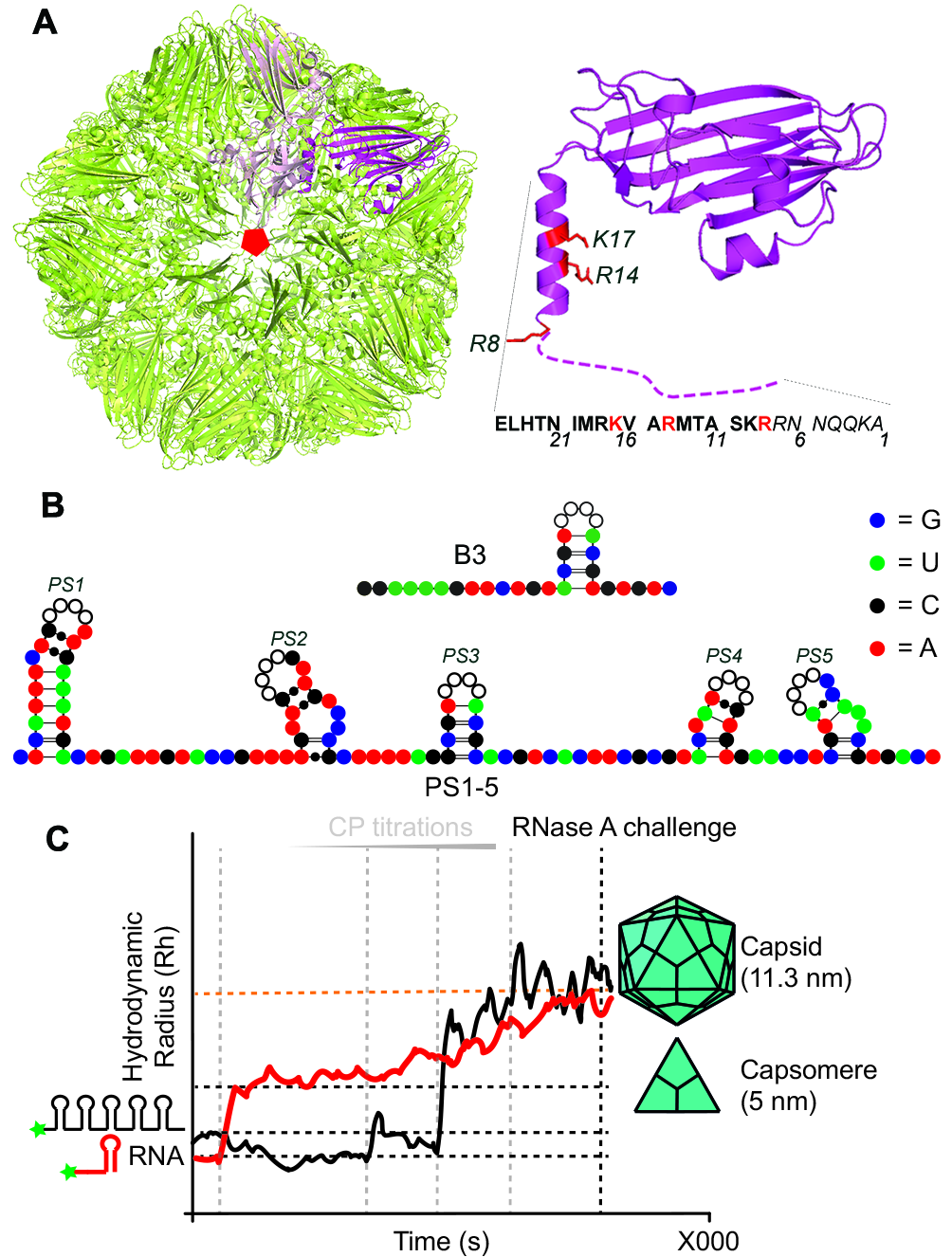 Figure 1: The STNV system. (A) Ribbon diagram of the STNV T=1 capsid (green) (left, PDB 3S4G) viewed along a five-fold axis with a trimeric capsomer highlighted (magenta/pink) and right a CP monomer (magenta, PDB 3S4G). Side-chains mutated here are shown and labelled. The disordered N-terminal amino acid sequence shown as a dashed line, next to the sequence of the first 25 amino acids. (B) Sequence and putative secondary structure of the 127 nt 5′ STNV-1 genomic fragment showing the locations of the PS SLs, named 5′ to 3′ as PS1 to 5, respectively. Each contains the CP recognition motif, -A.X.X.A-, in their loops (white circles, black outline). The B3 aptamer is shown similarly above. Nucleotides are colour-coded as indicated, here and throughout (see also Sup Fig 6). (C) Example smFCS assays. Rh values for CP-free, fluorescently-labelled RNAs (black line for PS1-5, red for B3) are determined before and during STNV CP titration at fixed time points (vertical dashed lines), allowing the Rh values to equilibrate after each step. The PS1-5 Rh initially collapses, by up to 30%, until the CP concentration reaches a threshold, triggering cooperative assembly to T=1 VLPs (Rh ~11 nm). At the end of each titration, the complexes formed are challenged by addition of RNase A. Unchanged Rh values were assumed to indicate that the RNA is in a closed VLP.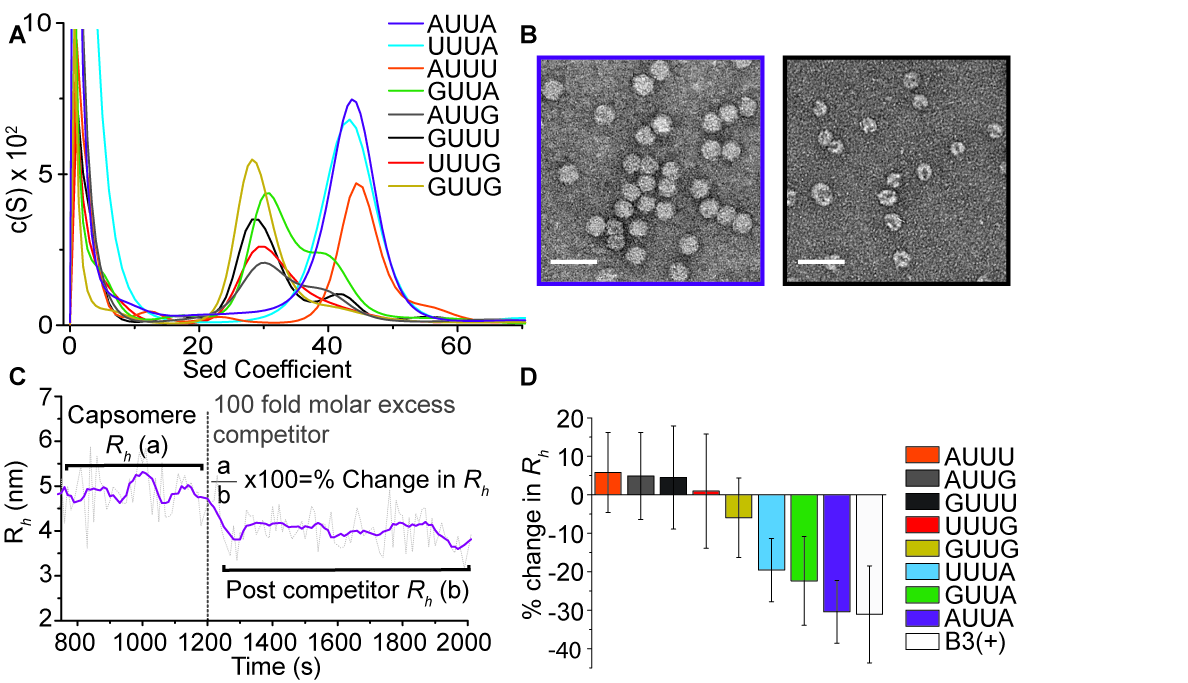 Figure 2: Defining the CP recognition motif. (A) Ensemble reassembly efficiency of variant B3 RNAs, determined by sedimentation velocity (variant RNAs are colour-coded as inset). The expected T=1 VLP sediments at ~42 S. (B) EM images of representative assembly products, scale bar, here and throughout = 50 nm, see also Sup Fig 1B. (C) Illustration of the variant RNA smFCS competition assay for results plotted in (D). (D) Change in Rh (in %) following addition of 100-fold molar excess of competitor variant RNAs (loop sequences colour coded as shown) to a capsomer (Rh ~ 5 nm) formed with 1 nM AF488- labelled B3.  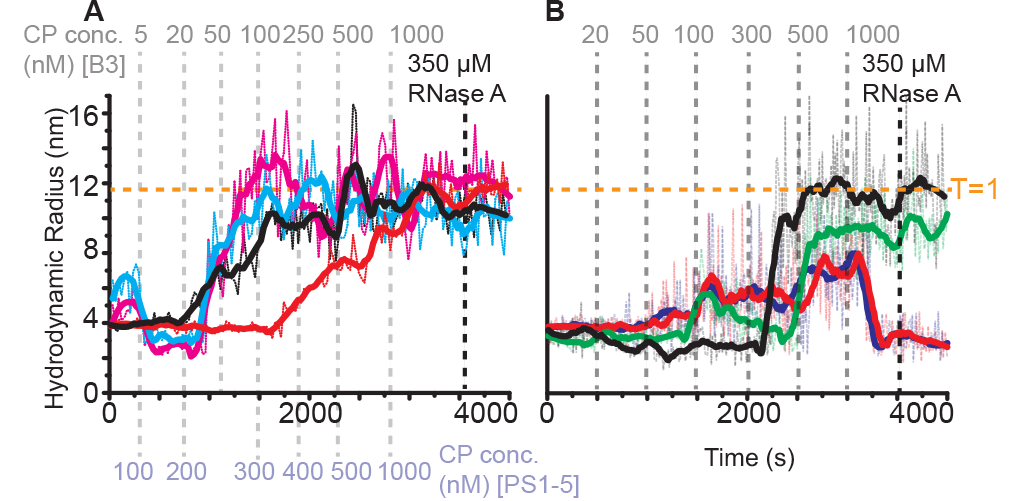 Figure 3: Electrostatic interactions and co-operativity of assembly. Wild-type or R8A CPs were titrated into B3 (1 nM, black or red, respectively) or PS1-5 (10 nM, cyan or magenta, respectively), and Rh changes monitored. Titrations points are shown above (B3 in grey) and below (PS1-5 in light blue), respectively. (B) Wild-type STNV CP was titrated into 10 nM of each of PS1-5 (black), PS1-3 (red), PS3-5 (blue) or PS2-4 (green) (see Fig 4). 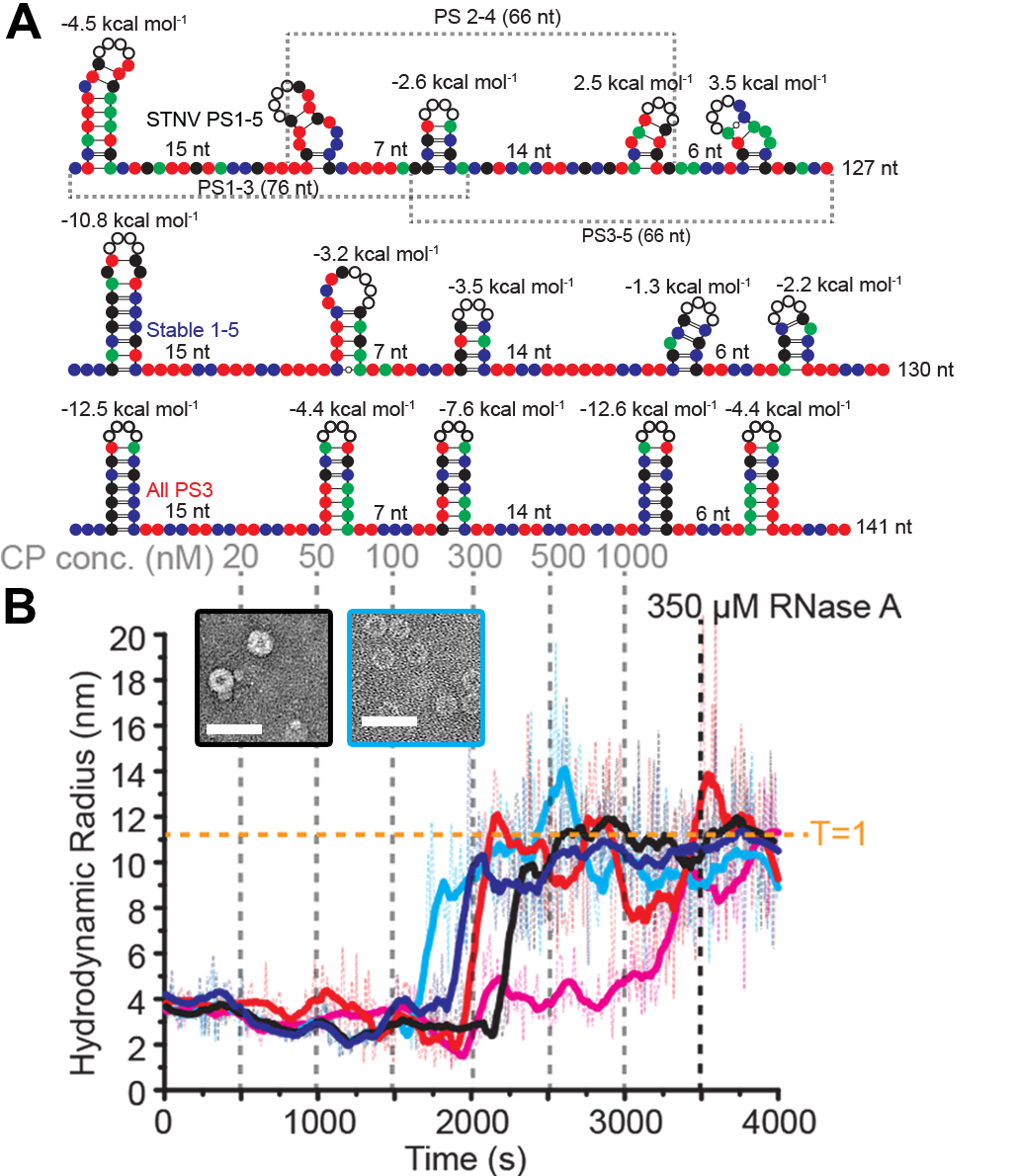 Figure 4: Assembly of synthetic cassettes. (A) Top – sequences, putative secondary structures and folding free energies of PS1-5, the Synthetic, stable PS1-5 and of the All PS3 cassettes (Sup Fig 6). SLs with positive folding free energies cannot be folded by Mfold. (B) STNV CP titration of all variant PS1-5 constructs, conditions as in Fig 3b. Inset – EM images of the products with PS1-5 (black), Synthetic, stable PS3 (cyan) RNAs.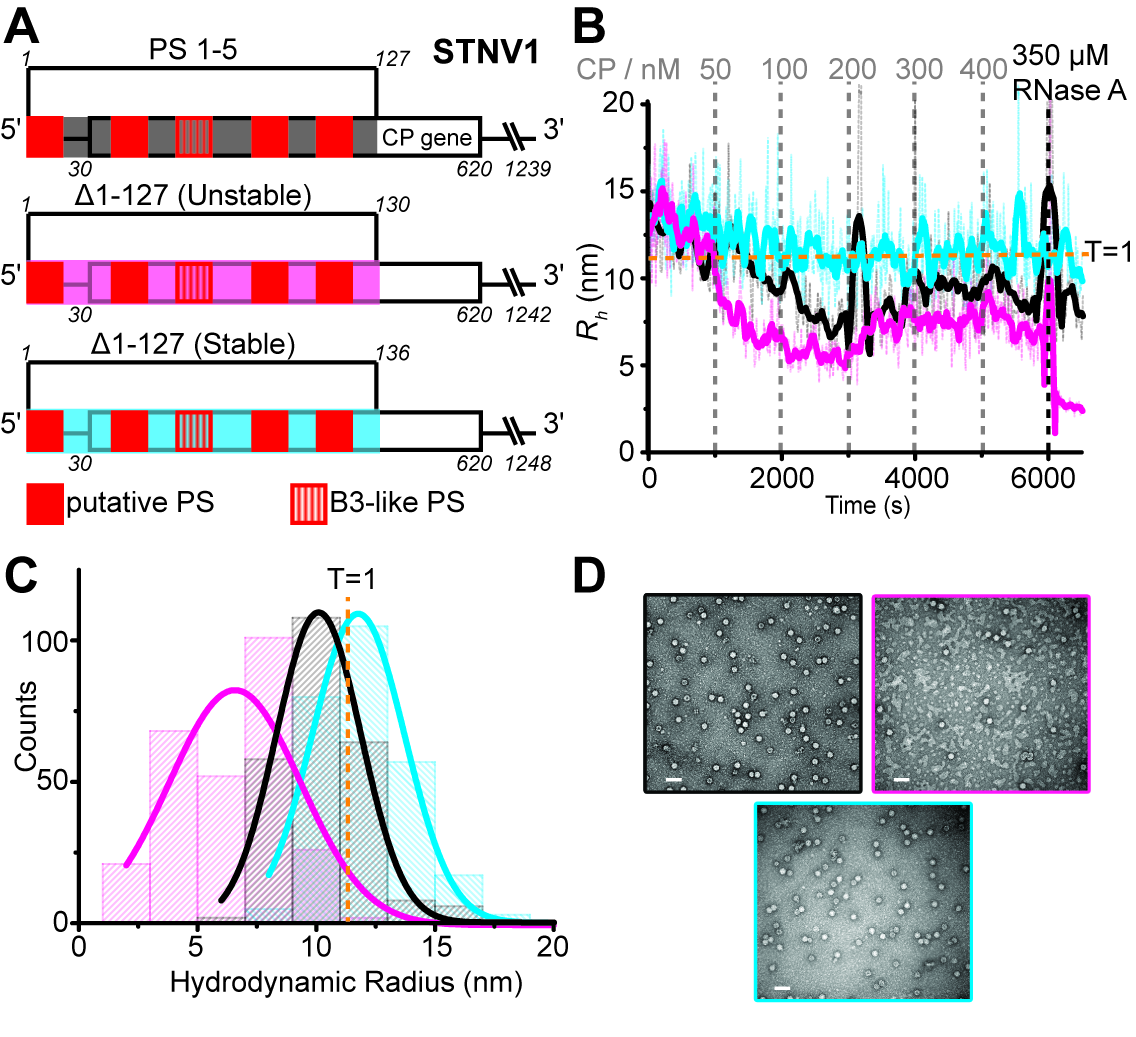 Figure 5: Assembly assays with genomic chimeras: (A) Schematics of the STNV-1 genome (black) and the modified variants, Synthetic, stabilised PS1-5+∆1-127STNV-1 (cyan) and Unstable PS1-5+∆1-127STNV-1 (magenta). (B) STNV CP was titrated into 1 nM of STNV-1 (black), Synthetic, stabilised PS1-5+∆1-127STNV-1 (cyan) or Unstable PS1-5+∆1-127STNV-1 (magenta), and the resulting Rh was monitored using smFCS. The Rh of the recombinant T=1 particle is indicated in orange. (C) The hydrodynamic radii from the data on the titration plot (B) between 4000 and 6500 secs is plotted as a distribution. (D) EM images of the products from (B).